https://leginfo.legislature.ca.gov/faces/billNavClient.xhtml?bill_id=201920200AB272 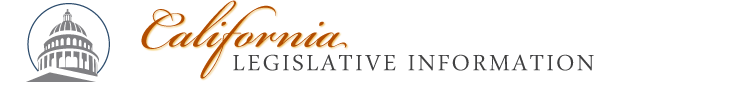 Quick Search: 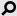 Bottom of FormTop of FormTextTop of FormBottom of FormAB-272 Pupils: use of smartphones.(2019-2020) Text Votes History Bill Analysis Today's Law As Amended Compare Versions Status Comments To Author 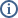 Bottom of FormTop of FormDate Published: 04/12/2019 04:00 AM Bottom of FormBill StartCALIFORNIA LEGISLATURE— 2019–2020 REGULAR SESSIONAn act to add Section 48901.7 to the Education Code, relating to pupils.LEGISLATIVE COUNSEL'S DIGESTAB 272, as amended, Muratsuchi. Pupils: use of smartphones.(1)ExistingExisting law authorizes the governing board of a school district or its designee to regulate the possession or use of any electronic signaling device that operates through the transmission or receipt of radio waves, including, but not limited to, paging and signaling equipment, by pupils of the school district while the pupils are on campus, attending school-sponsored activities, or under the supervision or control of school district employees.This bill would require explicitly authorize the governing body of a school district, a county office of education, or a charter school to adopt a policy to limit or prohibit the use by its pupils of smartphones while the pupils are at a schoolsite or while the pupils are under the supervision and control of an employee or employees of that school district, county office of education, or charter school. The bill would, however, specify circumstances in which a pupil could not be prohibited from possessing or using a smartphone.The bill would provide, notwithstanding the imposition of a requirement to regulate smartphones as described above, that a pupil would not be prohibited from possessing or using a smartphone under specified circumstances.By imposing new duties on school districts, county offices of education, and charter schools, the bill would constitute a state-mandated local program.(2)The California Constitution requires the state to reimburse local agencies and school districts for certain costs mandated by the state. Statutory provisions establish procedures for making that reimbursement.This bill would provide that, if the Commission on State Mandates determines that the bill contains costs mandated by the state, reimbursement for those costs shall be made pursuant to the statutory provisions noted above.Digest KeyVote: MAJORITY   Appropriation: NO   Fiscal Committee: YESNO   Local Program: YESNO  Bill TextThe people of the State of California do enact as follows:SECTION 1. The Legislature finds and declares all of the following:(a) There is growing evidence that unrestricted use of smartphones by pupils at elementary and secondary schools during the schoolday interferes with the educational mission of the schools, lowers pupil performance, particularly among low-achieving pupils, promotes cyberbullying, and contributes to an increase in teenage anxiety, depression, and suicide.(b) In September 2018, France adopted a nationwide smartphone ban in all primary and middle schools in order to promote pupil achievement and healthy social development.(c) The London School of Economics and Political Science published a May 2015 study that found that test scores improved significantly at schools that banned mobile phone use, and that the most significant gains in pupil performance were made by the most disadvantaged and underachieving pupils. The study concluded that “schools could significantly reduce the education achievement gap by prohibiting mobile phone use in schools.”(d) Dr. Jean Twenge, who is a professor of psychology at San Diego State University, published a book in 2017 entitled “iGen,” which presents evidence of an increase in depression and suicide among American teenagers that may be caused by increased mobile device screen time and social media use. According to Dr. Twenge, 8th grade pupils who spend 10 or more hours per week on social media are 56 percent more likely to describe themselves as unhappy than those who devote less time to social media. Moreover, teenagers who spend three hours per day or more on electronic devices are 35 percent more likely to demonstrate risk factors for suicide, such as suicidal ideation, and teenagers who spend five or more hours per day on their devices are 71 percent more likely to demonstrate a risk factor for suicide.SEC. 2. Section 48901.7 is added to the Education Code, to read:48901.7. (a) The governing body of a school district, a county office of education, or a charter school shall may adopt a policy to limit or prohibit the use by its pupils of smartphones while the pupils are at a schoolsite or while the pupils are under the supervision and control of an employee or employees of that school district, county office of education, or charter school.(b)  Notwithstanding subdivision (a), a pupil shall not be prohibited from possessing or using a smartphone under any of the following circumstances:(1) In the case of an emergency, or in response to a perceived threat of danger.(2) When a teacher or administrator of the school district, county office of education, or charter school grants permission to a pupil to possess or use a smartphone, subject to any reasonable limitation imposed by that teacher or administrator.(3) When a licensed physician or and surgeon determines that the possession or use of a smartphone is necessary for the health or well-being of the pupil.(4) When the possession or use of a smartphone is required in a pupil’s individualized education program.SEC. 3.If the Commission on State Mandates determines that this act contains costs mandated by the state, reimbursement to local agencies and school districts for those costs shall be made pursuant to Part 7 (commencing with Section 17500) of Division 4 of Title 2 of the Government Code.Amended  IN  Assembly  April 11, 2019Amended  IN  Assembly  March 19, 2019Assembly Bill No. 272Introduced by Assembly Member Muratsuchi
January 24, 2019